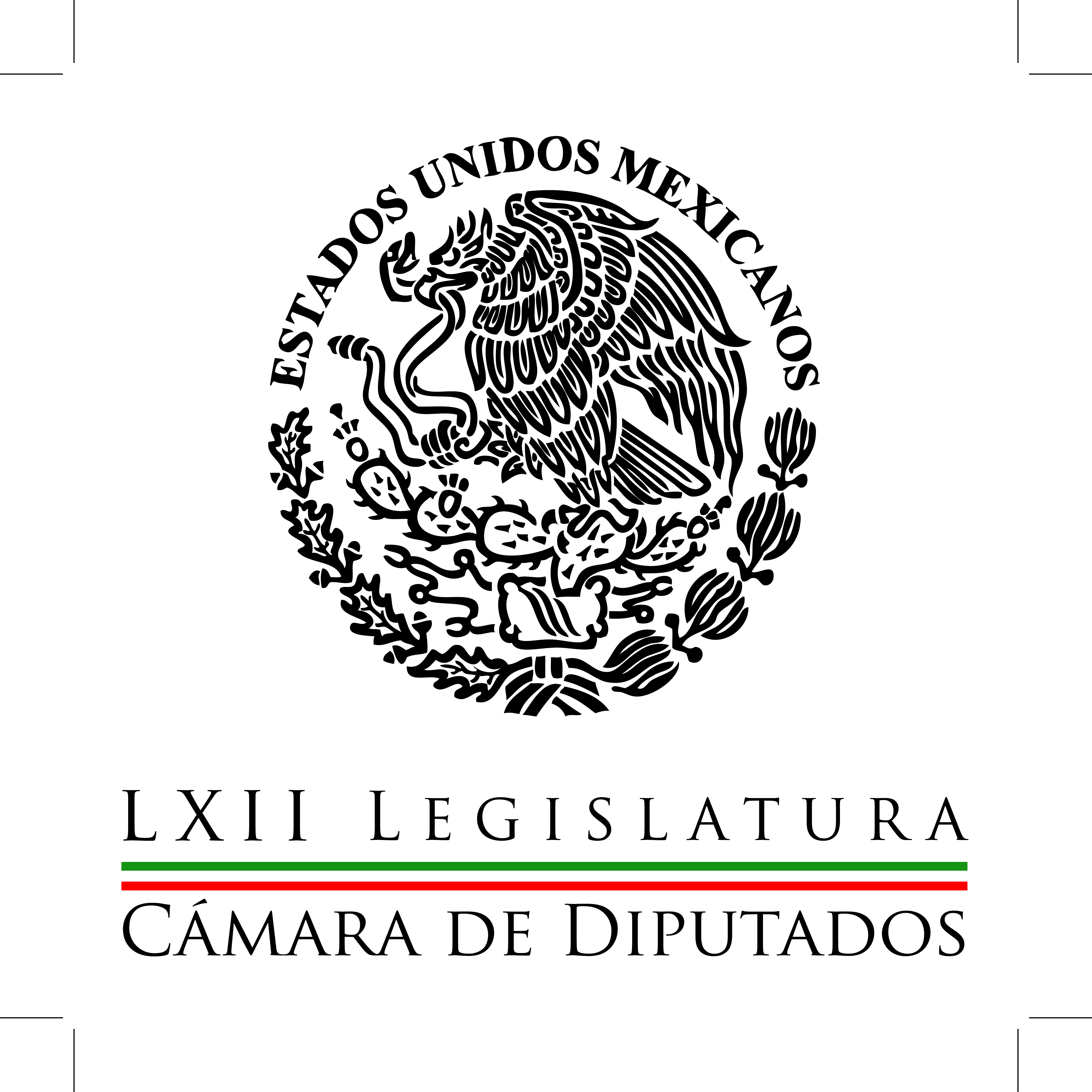 Carpeta InformativaCorte Fin de SemanaResumen: Pide Aureoles medidas contra crisis económica al gobiernoDiputados impulsarán este año bases para combatir corrupción: BeltronesPRD está listo para discutir reformas: Miguel Alonso RayaPrioritario abordar migración y seguridad en reunión Peña-Obama Diputados de MORENA se dicen víctimas de cobro de facturas04 de enero de 2015TEMA(S): Trabajos LegislativosFECHA: 04-01-2015HORA: 12:38NOTICIERO: Milenio.comEMISIÓN: Fin de SemanaESTACIÓN: internetGRUPO: Milenio0Pide Aureoles medidas contra crisis económica al gobiernoEl presidente de la Cámara de Diputados, Silvano Aureoles, urgió al gobierno federal a poner en marcha medidas emergentes para enfrentar la difícil situación económica del país, así como a aplicar eficazmente las reformas estructurales aprobadas por el Congreso de la Unión.Es momento de que esas reformas generen los resultados esperados, principalmente en los bolsillos de las familias mexicanas, dijo.El diputado federal del PRD sostuvo que México enfrenta hoy problemas de gran magnitud que solo será posible superar con la aplicación eficiente de las reformas, atacar la corrupción, generar seguridad y mantener vigente el Estado de Derecho."Este año que comienza, pinta difícil en materia económica para el país, por lo que es urgente que el gobierno federal emprenda medidas emergentes para mitigar estos efectos", insistió.El legislador michoacano advirtió, además, que este es el momento de dar un golpe de timón, hacer los cambios que requiera la administración del presidente Enrique Peña Nieto y no escatimar esfuerzos en la aplicación eficaz de las reformas estructurales.En un comunicado, Aureoles llamó al Ejecutivo a considerar un cambio al modelo neoliberal ante la situación económica mundial que afecta severamente a nuestro país."Muchas familias han perdido su empleo, incluso han tenido que migrar a otros países; muchos campesinos han dejado de sembrar sus tierras por falta de apoyos; los jóvenes lamentablemente se han enrolado en las bandas criminales y muchos miles más no encuentran empleo o no tienen oportunidad de estudiar, y esto es generado por el modelo socioeconómico que prevalece en México", señaló.El presidente de la Mesa Directiva en el Palacio de San Lázaro subrayó que la Cámara de Diputados persistirá a su vez en la construcción de los consensos necesarios entre todas las fuerzas políticas, a fin de lograr la aprobación de las reformas pendientes, como la de anticorrupción.Hizo así un reconocimiento a quienes integran la 62 Legislatura, que a su juicio ha tenido un trabajo sin precedentes y ha aprobado un número histórico de productos legislativos, logrando así dar mejores herramientas a la participación ciudadana.TEMA(S): Trabajos LegislativosFECHA: 04-01-2015HORA: 11:20NOTICIERO: Fórmula onlineEMISIÓN: Fin de SemanaESTACIÓN: InternetGRUPO: Fórmula0Diputados impulsarán este año bases para combatir corrupción: BeltronesEl presidente de la Junta de Coordinación Política de la Cámara de Diputados, Manlio Fabio Beltrones Rivera, aseguró que los legisladores impulsarán este año las bases jurídicas para combatir la corrupción, a fin de alcanzar un México en paz, con justicia y desarrollo."Impulsaremos las bases jurídicas e institucionales del Sistema Nacional de Integridad Pública que se ha venido consensando con otras fuerzas políticas y en el cual hay avances sustantivos", expuso a través de un comunicado."Este es un tema de la mayor relevancia para combatir con mayor fuerza y eficacia la corrupción, y es parte fundamental de la propuesta del presidente Enrique Peña Nieto para alcanzar un México en paz, con justicia y desarrollo", afirmó.El coordinador de los diputados del Partido Revolucionario Institucional (PRI) indicó que están listos para empezar el año con un intenso trabajo legislativo que fortalezca las capacidades institucionales en asuntos de procuración y administración de justicia y de combate a la corrupción."Hay una sólida expectativa de un mayor crecimiento económico y más empleo y la firme voluntad de continuar con la transformación nacional en paz y con justicia", afirmó.El legislador destacó que la responsabilidad colectiva del gobierno y la sociedad en la instrumentación de las reformas en materia de seguridad, justicia y energía establece las bases de la confianza ciudadana en 2015, y aseguró que el trabajo legislativo será arduo este año que empieza."El trabajo legislativo en este nuevo año será arduo y demandará el diálogo y la construcción de consensos entre las fuerzas políticas bajo la lente de una ciudadanía organizada que persevera en la exigencia de cambios y en la demanda de justicia y seguridad, lo cual seguramente será un reto para todos en la elección intermedia de junio de este año", resaltó.Afirmó que las reformas en el marco del proyecto de transformación nacional que encabeza el presidente Enrique Peña Nieto y la responsabilidad colectiva del gobierno y la sociedad en su instrumentación, ofrecen bases de optimismo en este 2015.Beltrones Rivera agregó que en materia económica, la expectativa generada por las inversiones en el sector energético y el impulso sostenido de la economía estadunidense serán determinantes para un mayor crecimiento interno, como prevén los analistas./arm/m TEMA(S): Trabajos LegislativosFECHA: 04-01-2014HORA: 14:00NOTICIERO: Milenio.comEMISIÓN: Fin de SemanaESTACIÓN: internetGRUPO: Milenio0PRD está listo para discutir reformas: Miguel Alonso RayaEl coordinador del PRD en la Cámara de Diputados, Miguel Alonso Raya, afirmó que su bancada está lista para discutir las reformas pendientes en materia de deuda de los estados y municipios, sistema anticorrupción y seguridad y justicia.Dichos temas quedaron pendientes al cierre del pasado periodo ordinario de sesiones por la falta de acuerdos entre las principales fracciones legislativas en el Congreso de la Unión.Alonso Raya definió como prioridad de su grupo parlamentario las reformas a los artículos 25, 73, 79, 108, 116, 117 de la Constitución en materia de disciplina financiera de las entidades federativas y municipios.Con esas modificaciones se prevé la creación de una comisión bicamaral para analizar la situación de los estados con alto nivel de endeudamiento y emitir opinión respecto a los planes de ajuste propuestos por los gobiernos locales que requieran del aval de la federación para contratar algún crédito."Se busca que el Estado vele por la estabilidad de las finanzas públicas y del sistema financiero, a fin de coadyuvar a generar condiciones favorables para el crecimiento económico y el empleo, para lo cual el Plan Nacional de Desarrollo y los planes estatales y municipales deberán observar dicho principio", puntualizó el legislador perredista.Alonso Raya reafirmó asimismo la disposición de los diputados federales del PRD a discutir los cambios legales que permitan fortalecer el combate a la inseguridad, pero insistió que en que se debe respetar la autonomía municipal y rediseñar las instituciones de seguridad, procuración e impartición de justicia.Recordó, en ese sentido, que aún siguen pendientes en el Senado las reformas a los artículos 21, 73, 104, 105, 115, 116 y 123 de la Constitución Política para establecer el Mando Único Policial Estatal, así como facultar al Congreso de la Unión para expedir leyes generales para homologar criterios y procedimientos en materia de seguridad pública.La iniciativa presidencial plantea también la posibilidad de que el gobierno federal asuma total o parcialmente las funciones municipales, cuando los ayuntamientos se encuentren infiltrados por el crimen organizado.El líder parlamentario del PRD sostuvo asimismo que los altos niveles de corrupción gubernamental colocan en el centro de la discusión pública la urgencia de construir un Sistema Nacional Anticorrupción verdaderamente independiente que combata eficazmente este problema.Calificó, en ese sentido, como una burla la reciente exoneración de Raúl Salinas de Gortari, no obstante que provocó un daño patrimonial por más de un billón 631 mil 352 millones de pesos, además de mencionar los escándalos de la Casa Blanca y la red de interés construida entre la actual administración federal y el Grupo Higa como una muestra de insensibilidad ante la justa indignación ciudadana.TEMA(S): Trabajos LegislativosFECHA: 04-01-2015HORA: 18:32NOTICIERO: Fórmula onlineEMISIÓN: Fin de SemanaESTACIÓN: InternetGRUPO: Fórmula0Prioritario abordar migración y seguridad en reunión Peña-Obama La presidenta de la Comisión de Asuntos Migratorios en la Cámara de Diputados, Amalia García consideró que en el encuentro que sostendrán los presidentes de México y Estados Unidos deben abordarse los temas de migración, seguridad y economía.En el tema migratorio, consideró necesario un acuerdo entre ambos gobiernos de México y Estados Unidos para regularizar a los compatriotas que opten por la Acción Ejecutiva del presidente Barack Obama, a fin de que se les apoye con la entrega de documentación sin costo alguno.Planteó que en el caso de los consulados, éstos deben respaldar a los mexicanos que aspiran a quedarse en Estados Unidos, por lo que es necesario que obtengan sus documentos: actas de nacimiento, acreditación de su identidad y nacionalidad, entre otros.García Medina dijo que en el tema de seguridad ambos países deben asumir su responsabilidad, al considerar que la situación en materia de seguridad que se vive en México está relacionada con la industria armamentista de ese país.Respecto del tema económico, la legisladora del Partido de la Revolución Democrática (PRD) señaló que los dos gobiernos deben llegar a un acuerdo para replantear la economía de los dos países porque forman parte de la misma región.Además, planteó que el Ejecutivo federal debe informar al Congreso de la Unión sobre los acuerdos a los que llegue con su homólogo estadunidense en su visita a la Casa Blanca, en Washington, el próximo martes 6 de enero. TEMA(S): Trabajos LegislativosFECHA: 04-01-2015HORA: 13:12NOTICIERO: Formato 21 EMISIÓN: DomingoESTACION: 790 AMGRUPO: Radio Centro0Diputados de MORENA se dicen víctimas de cobro de facturasEnrique Cuevas Báez, conductor: Diputados de Morena dicen ser víctimas del cobro de facturas por formar parte de este nuevo instituto político.Rafael Flores Martínez, reportero: El Partido Movimiento de Regeneración Nacional, Morena pidió ser reconocido con plenos derechos en San Lázaro porque según el diputado Manuel Huerta Ladrón de Guevara se condiciona por cobro de facturas a la nueva fracción parlamentaria.Dice el legislador que el reconocimiento condicionado a la nueva fracción del partido político nacional Morena, muestra una interpretación chata en la aplicación del derecho por parte de los coordinadores parlamentarios que conforman la Junta de Coordinación Política.Asegura Huerta Ladrón de Guevara que las bancadas en la Cámara de Diputados, sin duda imponen un cobro de facturas a los legisladores que tuvieron la iniciativa de conformar una auténtica expresión de izquierda en la Cámara baja.Acorde con el reconocimiento compartido ante el Instituto Nacional Electoral, el diputado Manuel Huerta Ladrón de Guevara dice que los legisladores de Morena no cejarán su empeño de ver conformada formal y materialmente su fracción parlamentaria en San Lázaro para actuar con derechos íntegros en el pleno.Los diferentes órganos de gobierno e instancias legislativas, así como en las comisiones donde se procesa toda la legislación federal.Puntualizó que a los de Morena no les interesa las suspensiones económicas pero sí los órganos de gobierno, pero segura que lo que se dé lamentablemente es una aplicación del derecho del sí pero no, lo que pone a la fracción parlamentaria en una especie de capitis deminutito, es decir una pérdida de derecho la cuál es contraria a una interpretación democrática, progresiva y vanguardista del derecho./jpc/m